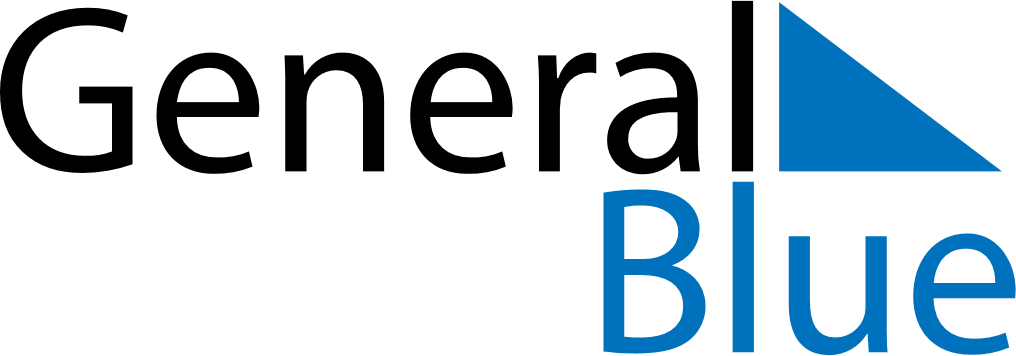 June 2024June 2024June 2024June 2024June 2024June 2024June 2024Wiang Kaen, Chiang Rai, ThailandWiang Kaen, Chiang Rai, ThailandWiang Kaen, Chiang Rai, ThailandWiang Kaen, Chiang Rai, ThailandWiang Kaen, Chiang Rai, ThailandWiang Kaen, Chiang Rai, ThailandWiang Kaen, Chiang Rai, ThailandSundayMondayMondayTuesdayWednesdayThursdayFridaySaturday1Sunrise: 5:37 AMSunset: 6:53 PMDaylight: 13 hours and 16 minutes.23345678Sunrise: 5:37 AMSunset: 6:54 PMDaylight: 13 hours and 16 minutes.Sunrise: 5:37 AMSunset: 6:54 PMDaylight: 13 hours and 17 minutes.Sunrise: 5:37 AMSunset: 6:54 PMDaylight: 13 hours and 17 minutes.Sunrise: 5:37 AMSunset: 6:55 PMDaylight: 13 hours and 17 minutes.Sunrise: 5:37 AMSunset: 6:55 PMDaylight: 13 hours and 17 minutes.Sunrise: 5:37 AMSunset: 6:55 PMDaylight: 13 hours and 18 minutes.Sunrise: 5:37 AMSunset: 6:56 PMDaylight: 13 hours and 18 minutes.Sunrise: 5:37 AMSunset: 6:56 PMDaylight: 13 hours and 18 minutes.910101112131415Sunrise: 5:37 AMSunset: 6:56 PMDaylight: 13 hours and 19 minutes.Sunrise: 5:37 AMSunset: 6:57 PMDaylight: 13 hours and 19 minutes.Sunrise: 5:37 AMSunset: 6:57 PMDaylight: 13 hours and 19 minutes.Sunrise: 5:37 AMSunset: 6:57 PMDaylight: 13 hours and 19 minutes.Sunrise: 5:37 AMSunset: 6:57 PMDaylight: 13 hours and 19 minutes.Sunrise: 5:37 AMSunset: 6:58 PMDaylight: 13 hours and 20 minutes.Sunrise: 5:38 AMSunset: 6:58 PMDaylight: 13 hours and 20 minutes.Sunrise: 5:38 AMSunset: 6:58 PMDaylight: 13 hours and 20 minutes.1617171819202122Sunrise: 5:38 AMSunset: 6:58 PMDaylight: 13 hours and 20 minutes.Sunrise: 5:38 AMSunset: 6:59 PMDaylight: 13 hours and 20 minutes.Sunrise: 5:38 AMSunset: 6:59 PMDaylight: 13 hours and 20 minutes.Sunrise: 5:38 AMSunset: 6:59 PMDaylight: 13 hours and 20 minutes.Sunrise: 5:38 AMSunset: 6:59 PMDaylight: 13 hours and 20 minutes.Sunrise: 5:39 AMSunset: 7:00 PMDaylight: 13 hours and 20 minutes.Sunrise: 5:39 AMSunset: 7:00 PMDaylight: 13 hours and 20 minutes.Sunrise: 5:39 AMSunset: 7:00 PMDaylight: 13 hours and 20 minutes.2324242526272829Sunrise: 5:39 AMSunset: 7:00 PMDaylight: 13 hours and 20 minutes.Sunrise: 5:40 AMSunset: 7:00 PMDaylight: 13 hours and 20 minutes.Sunrise: 5:40 AMSunset: 7:00 PMDaylight: 13 hours and 20 minutes.Sunrise: 5:40 AMSunset: 7:00 PMDaylight: 13 hours and 20 minutes.Sunrise: 5:40 AMSunset: 7:01 PMDaylight: 13 hours and 20 minutes.Sunrise: 5:40 AMSunset: 7:01 PMDaylight: 13 hours and 20 minutes.Sunrise: 5:41 AMSunset: 7:01 PMDaylight: 13 hours and 20 minutes.Sunrise: 5:41 AMSunset: 7:01 PMDaylight: 13 hours and 20 minutes.30Sunrise: 5:41 AMSunset: 7:01 PMDaylight: 13 hours and 19 minutes.